FERIA DE LA SALUD 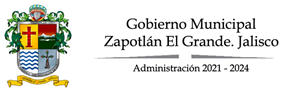 “COLONIA CONSTITUYENTES”20 DE JUNIO DEL 2023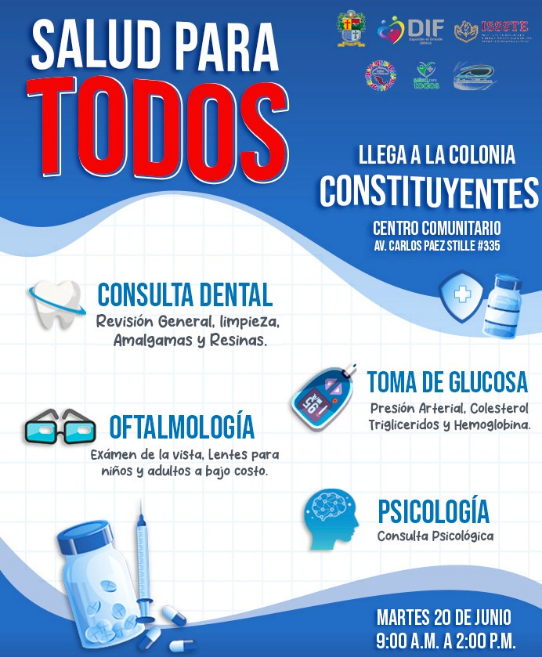 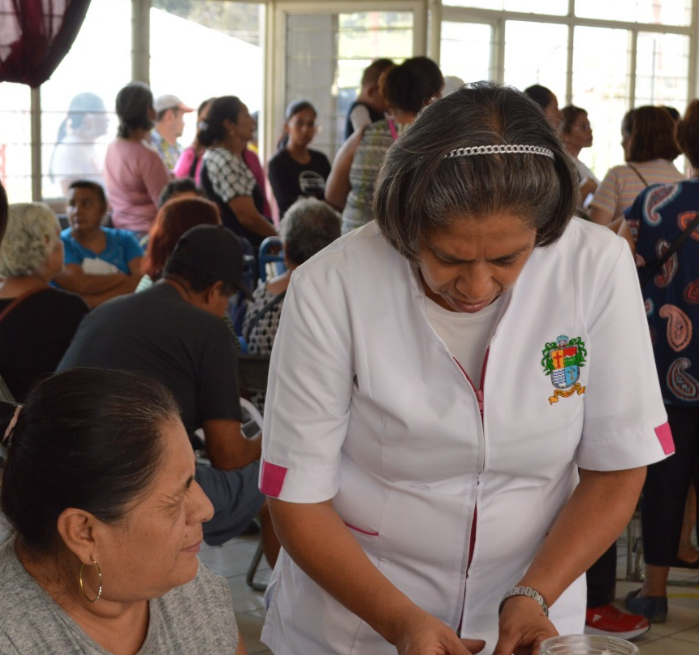 Salud Municipal en coordinación con el DIF Municipal de Zapotlán el Grande, llevaron a cabo la Feria de la Salud a los habitantes de la colonia Constituyentes con servicios de consultas médicas, dentales, oftalmología y psicología.Se instaló un módulo de que brinda información para prevenir los embarazos no planeados por parte de DIF Municipal.COMUSIDA Zapotlán ofreció servicios de pruebas rápidas de VIH, Sífilis y Hepatitis C, además de obsequiar preservativos masculinos y femeninos.Por parte del personal de enfermería adscrito a la Jefatura de Salud Municipal, se atendieron a 70 personas, a quienes se les realizó la toma de presión arterial y glucosa. ATENTAMENTECd. Guzmán Mpio. De Zapotlán el Grande Jalisco. Junio 26 del 2023DRA. MARIANA CELESTE LÓPEZ MÉNDEZJEFA DE SALUD MUNICIPAL